Práce (co se nehodí, škrtněte): bakalářskáPosudek (co se nehodí, škrtněte): oponentaPráci hodnotila (u externích hodnotitelů uveďte též adresu a funkci ve firmě):Mgr. Dagmar Demjančuková. CSc.Práci předložila: Martina BaxováNázev práce: Kostel Nanebevzetí Panny Marie v Mariánských Lázních1. CÍL PRÁCE (uveďte, do jaké míry byl naplněn): Cílem bakalářské práce Martiny Baxové je na základě studia převážně primárních zdrojů zachytit historii kostela až do současnosti a zařadit ji do celkového kontextu religiózního života v regionu. Tento záměr byl v mezích možností bakalářské práce naplněn.2. OBSAHOVÉ ZPRACOVÁNÍ (náročnost, tvůrčí přístup, proporcionalita teoretické a vlastní práce, vhodnost příloh apod.): Autorka se ve své práci orientovala na pramenné zdroje, kterými byly kniha Kronika Mariánských Lázní 1786-1855 od Johanna Nepomuka Felbingera a farní kronika Gedenkbuch der Pfarrer Marienbad angefangen im Jahre 1839 von dem dritten Pfarrer Erasmus Biersbach. Tyto základní prameny doplnila další reprezentativní literaturou. V této souvislosti lze ocenit kritický přístup autorky k používaným zdrojům a snahu nalézt mezi nimi ty, které jsou z jejího hlediska nejvěrohodnější. V tomto přístupu může být spatřován přínos její práce. Pozitivum práce spatřuji i v tom, že autorka sleduje nejen osudy samotného kostela, ale i jeho využití až do současnosti. Velmi dobře je v práci využíván poznámkový aparát. Práce je doplněna řadou příloh, které jsou pro tento typ témat nezbytné.3. FORMÁLNÍ ÚPRAVA (jazykový projev, správnost citace a odkazů na literaturu, grafická úprava, přehlednost členění kapitol, kvalita tabulek, grafů a příloh apod.): Jazykový projev autorky je vcelku dobrý, nicméně v textu se vyskytují drobné nedostatky – chybějící předložky či slova ve větách, chybná interpunkce, dnes již tradiční neznalost středního rodu apod. Nejsou sice časté, ale je škoda, že poněkud kalí dojem z jinak zajímavé práce. Po formální stránce je práce v pořádku, odkazy na literaturu i citace odpovídají požadavkům normy. Členění práce je opodstatněné a plně umožňuje autorce realizovat plánovaný postup zpracování tématu. Text práce je doplněn bohatou, převážně obrázkovou, přílohou ve velmi dobré kvalitě.4. STRUČNÝ KOMENTÁŘ HODNOTITELE (celkový dojem z práce, silné a slabé stránky, originalita myšlenek apod.): Bakalářská práce Martiny Baxové věnovaná kostelu Nanebevzetí Panny Marie v Mariánských Lázních se vyznačuje snahou autorky začlenit téma do historického, náboženského i celkově duchovního kontextu dané oblasti. V jistém smyslu pak překonává deskriptivní tendence, ke kterým podobně zaměřené práce sklouzávají. Téma je obohaceno o rovinu vztahů mezi jednotlivými aktéry spojenými s budováním kostela, tázání se po příčinách jednotlivých rozhodnutí, vlivu tepelského kláštera. Je pochopitelné, že zpracování této celé problematiky by vyžadovalo mnohem více času, přesto jsou v práci otevřeny problémy inspirující k pokračování v hledání dalších informací, které by mohly doplnit a rozšířit toto téma.5. OTÁZKY A PŘIPOMÍNKY DOPORUČENÉ K BLIŽŠÍMU VYSVĚTLENÍ PŘI OBHAJOBĚ (jedna až tři): Které církve v současné době (kromě katolické) v Mariánských Lázních působí?6. NAVRHOVANÁ ZNÁMKA (výborně, velmi dobře, dobře, nevyhověl): výborněDatum: 	8. června 2020							Podpis: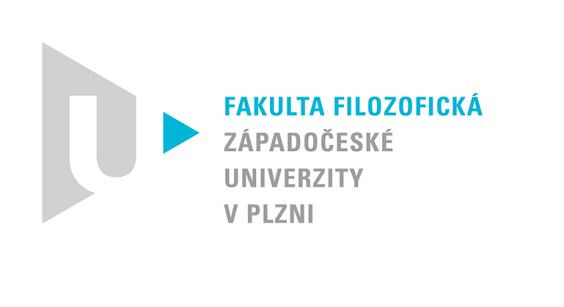 Katedra filozofiePROTOKOL O HODNOCENÍ PRÁCE